Intitulé du projetSelfie  culturelDESCRIPTIFCe projet fédérateur s’inscrit dans le cadre du cinquième chapitre de la délibération n°127 du 13 janvier 2021 portant sur l’organisation de l’enseignement primaire de la Nouvelle-Calédonie visant à développer l’identité de l’école calédonienne. Ce projet permet de valoriser des éléments culturels ( à visée artistique) et patrimoniaux des différentes cultures des communautés présentes en NC et en particulier à partir des éléments fondamentaux de la culture kanak.  Les élèves sont invités à découvrir et faire découvrir les éléments culturels, artistiques et patrimoniaux, et les valoriser en se faisant un selfie avec l’élément retenu.  Ils partent à la découverte, dans l’environnement proche de leur classe, leur école, leur tribu, leur quartier, et des sites historiques et culturels, d’éléments culturels, patrimoniaux significatifs pour eux.  Puis, ils se prennent en selfie soit d’une manière individuelle, en petits groupes ou collective. Ce selfie sera accompagné d’un support écrit (tous types d’écrits) ou oral présentant l’œuvre, le monument ou l’évènement.  « Partager l’expérience d’un monument ou d’un site, c'est faire l'expérience individuelle d'une référence culturelle. Faire un selfie devant un monument est une très bonne façon de manifester cette appropriation. C’est un signe d’intérêt et de respect. L’usage fondamental du selfie, c’est l’image connectée, partagée, depuis les smartphones, en temps réel à des proches sur les réseaux sociaux. Le selfie ne s’apparente pas au portrait : sa vocation est très souvent de communiquer. » Ce projet a pour objectifs de :Enrichir le regard des élèves sur les usages du selfie dans différentes situations dans un lieu public, au musée, lors des visites de sites historiques et culturels. Comprendre une œuvre artistique ou culturelle en l’imitant ou en y répondant par une posture. Produire des documents à contenu majoritairement textuel pour communiquer des idées, rendre compte et valoriser ses travaux (avec des logiciels de traitement de texte, de présentation, de création de page web, de carte conceptuelle...)Maîtriser les enjeux de la présence en ligne, développer des stratégies et des pratiques autonomes en respectant les règles, les droits et les valeurs qui leur sont liés, pour se positionner en tant qu'acteur social, économique et citoyen dans le monde numérique.Déroulements proposés :Première proposition : Se prendre en selfie soit avec un objet culturel ou patrimonial, ou soit lors d’un événement culturel, et l’accompagner par un support écrit ou oral. (Selfie individuel, ou en petits groupes, ou collectif).Deuxième proposition :a) Individuellement ou en petits groupes, inviter les élèves à imiter un personnage de peinture, de sculpture, de danse traditionnelle … de leur choix et capturer la pose soi-même. b) En classe réunie, les élèves montrent leur version préférée et tentent de verbaliser leur ressenti au moment de la pose. Troisième proposition :En petits groupes, les élèves choisissent un élément (soit tableau, soit sculpture, soit une case traditionnelle en grandeur nature…, la regardent et prennent une posture comme réponse ou réaction face à l’objet culturel. Quatrième proposition :Selfie spontané à titrer ou à retoucher : une activité en classe avec ou sans visite à l’extérieur avec des photos, d’images   de bustes, fontaines, sculptures ou d’un champ d’ignames …Les élèves pourront faire des autoportraits pris par eux-mêmes ou par des camarades. …DOMAINES DU SOCLE CONCERNES(socle commun de connaissances, de compétences et de valeurs)Ce projet s’appuiera sur les cinq domaines du socle commun de connaissances, de compétences et de valeurs et le programme des disciplines concernées, de la maternelle au cycle 3.D1. Les langages pour penser et communiquer	D2. Les méthodes et outils pour apprendre	D3. La formation de la personne et du citoyen 	D4. Les systèmes naturels et les systèmes techniques	D5. Les représentations du monde et l’activité humaine			EVALUATION, VALORISATIONLes productions pourront être diffusées via les sites institutionnels et/ou la page FB de la DENC.Valorisation :  Fête de la citoyenneté, semaine des parents …OUTILS, SUPPORTS, ACCOMPAGNEMENT, …-Accompagnement possible  LK/EFCKNC  sur demandePUBLIC CONCERNE 
(cycle / niveau-x)Les élèves de C2 et C3 MODALITES D’INSCRIPTION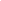 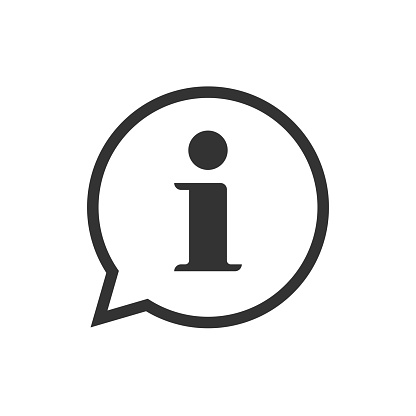 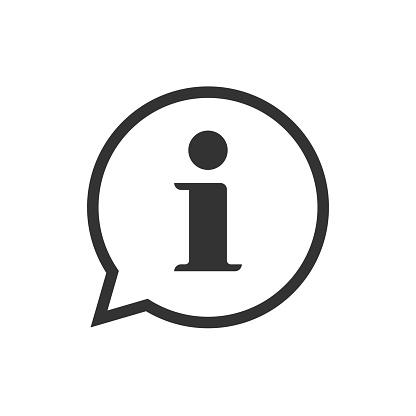 1 – Renseigner la fiche d’inscription2 – Transmettre par mail au format WORD la fiche d’inscription pour le :vendredi 10 mars 2023, délai de rigueurà l’IEP en mettant en copie le/la coordonnateur (trice) du projet fédérateur et la direction de l’éducation/enseignement provinciale concernée (pour la DES : fiche d’inscription du guichet de l’offre éducative).CALENDRIER, DUREETout au long de l’année Coordonnateur   et suivi du projetCourrielTéléphoneEliane WAPAE (Langues kanak, EFCKNC)eliane.wapae@gouv.nc 26 62 49Nom du CP référent de la circonscription : ________________________________________________Commune : ___________________________________   École : ______________________________	Adresse    : ________________________________________________________________________	Code postal : _________________	   Commune : _________________________________________ 	Téléphone : /____/____/____/  Courriel : _________________________________________________Descriptif de la production finale envisagée :	____________________________________________________________________________________________________________________________________________________________________________________________________________________________________________________________________________________________________________________________________________________________